WINTER PARK HIGH SCHOOL BANDSThursday, December 8, 2016 | 7:00 PMWinter Park High School | Ann Derflinger AuditoriumPROGRAMFreshman Jazz BandChristopher Blackmer, conductorThe Big Band Theory (2015)                                                                                                               Larry NeeckPretty Eyes (2004)                                                                                                                            Dean SorensonAfter You’ve Gone (2012)                                                                                                                Turner Laytonarr. Rich SiglerJazz Ensemble IMichael Clemente, conductorSomething for Ernie (Nothing for Bert) (1996)                                                                                   Fred StrideHark! The Herald Angels Sing (2012)                                                                                                  Traditionalarr. Gordon GoodwinHumanism (2015/2016)                                                                                                            Jonathan M. Batistearr. Paul MurthaConcert BandChristopher Blackmer, conductorNormal (1923/2015)                                                                                                                         Harold Bennettarr. Larry ClarkOlde English Carol (2016)                                                                                                            Robert W. SmithSub-Saharan Rhythm (1998)                                                                                                 David R. GillinghamSymphonic BandMichael Clemente, conductorMelodious Thunk (2012)                                                                                                         David BiedenbenderChristopher Blackmer, conductorA Winter’s Carol (1996)                                                                                                                        Traditionalarr. Mark WilliamsBrazilian Bell Carol (2016)                                                                                                          Robert W. SmithWind EnsembleChristopher Blackmer, conductorFestival Fanfare for Christmas (1996/2014)                                                                                     John WassonMichael Clemente, conductorThe Eighth Candle (1997)                                                                                                               Steve ReisteterFantasia in G (1982)                                                                                                                         Timothy MahrPlease join us in the Auditorium lobby for refreshments following tonight’s performance!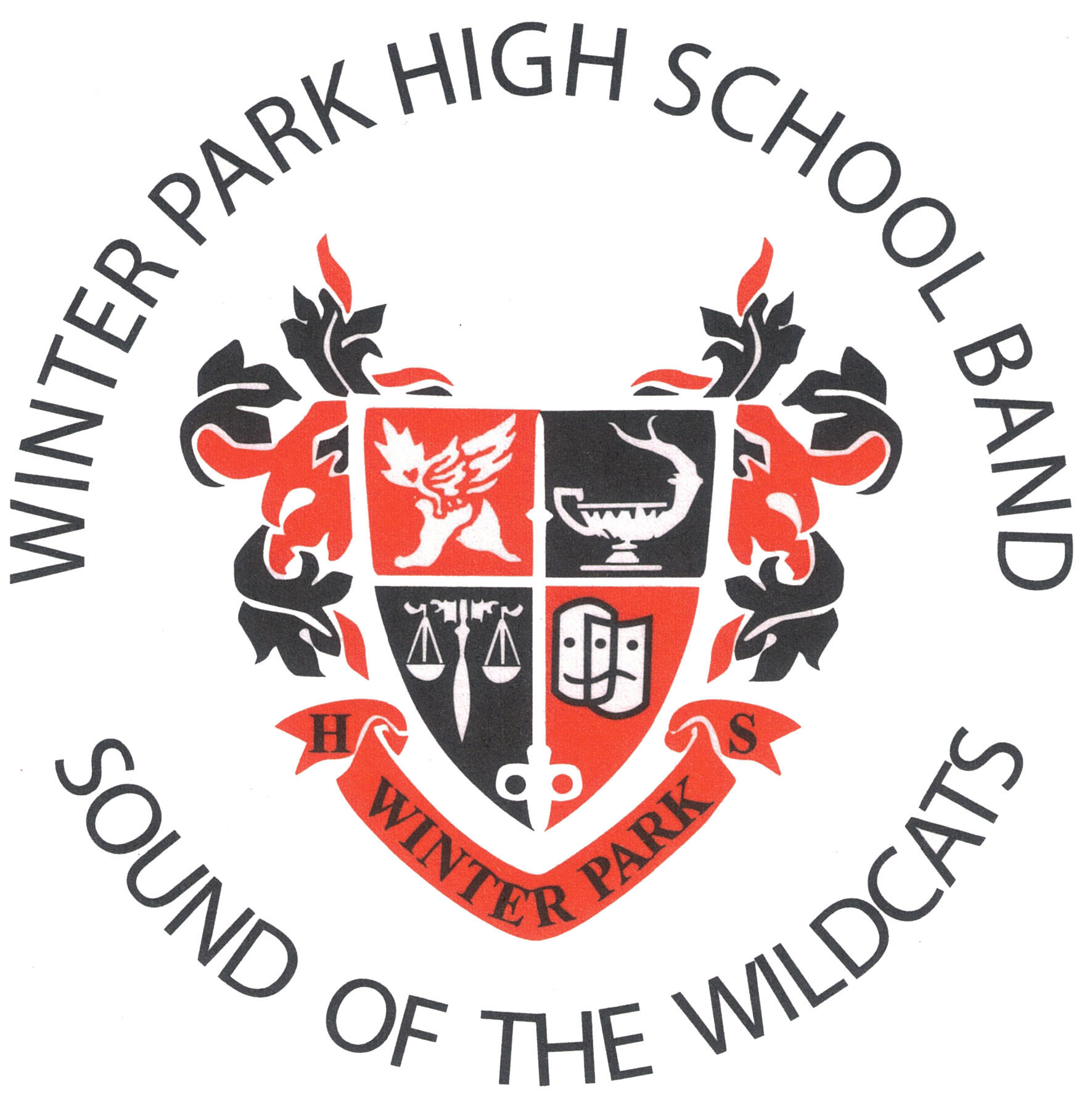 PROGRAM NOTESNormalNormal by Harold Bennett (aka Henry Fillmore) was originally published in the popular Bennett Band Book, and it has become a forgotten gem among the many other Bennett marches. Fillmore wrote over 250 pieces and did orchestrations for hundreds more. He published under a variety of pseudonyms, including Gus Beans, Harold Bennett, Ray Hall, Harry Hartley, Al Hayes, and even Henrietta Moore – all based on the perceived “marketability” or style of the given work.Olde English Carol“What Child Is This?” is an old English carol from around 1865 by William Chatterton Dix. He set the beautiful and poignant lyrics to the English folk song known as “Greensleeves” which dates back to the late 16th century. Although composed in England, the melody is more popular in the United States than its country of origin.Sub-Saharan RhythmDavid Gillingham writes, “Sub-Saharan Rhythm attempts to capture the spirit and emotion of the music of the sub-Saharan countries of Africa by incorporating three folk songs that are indigenous to this region: “Maiwe,” “wateh eh” and a “Liberation Song” which I acquired from a documentary film on Mbira and African music.”Melodious ThunkThe composer writes: “Melodious Thunk was inspired by the famous jazz pianist Thelonious Monk. Monk’s wife, Nellie Smith, nicknamed him “Melodious Thunk” because of his clunky, awkward, and brilliant piano playing, and his somewhat scatterbrained and disoriented nature. I really liked the idea of playing around with Monk’s name – first, because I personally enjoy goofing around with “spoonerisms” (silly, ridiculous, mix-and-match letter games, which often happen by accident: for example, slip of the tongue becomes tip of the slung), and second, because this nickname actually provided great musical inspiration. Melodious – well, that’s fairly obvious – and thunk (which is great onomatopoeia!) became the starting points for this piece. Big, fat thunks are interspersed with pointy, clunky, bluesy blips, which are then transformed into long, smooth, laid-back melody accompanied by a funky bass line. I haven’t consciously borrowed any specific tunes or licks from Monk, although I do use a small fragment of Dizzy Gillespie’s tune Salt Peanuts, but I hope you’ll hear some similarities between this piece and Monk’s iconic musical style and quirky attitude.”A Winter’s CarolThis unique treatment of the Latin carol “O Come, O Come, Emmanuel” uses the rich colors of the concert band to create an exquisite miniature tone poem. After a first atmospheric, then brooding introduction, the theme is introduced by the trombones. The theme is ominous, reminiscent of Gregorian chant. The mood changes with the theme highlighted by different voices in the ensemble, leading to a broad peak with fanfare interjections by the trumpets. Finally, a return to the introduction brings this work to its serene conclusion.Brazilian Bell CarolFeaturing the percussion section, Brazilian Bell Carol is an exciting arrangement of the traditional Ukranian Bell Carol. Beginning with percussion grooves and solo fragments, the arrangement quickly transforms into the traditional bell carol in very untraditional setting. This bell carol is a Brazilian street parade accompanied by a complete samba school.Robert W. Smith is one of the most prolific composers in America today. He has over 600 publications currently in print.  Mr. Smith teaches in the Music Industry program at Troy University in Troy, Alabama.Festival Fanfare for ChristmasFestival Fanfare for Christmas was commissioned and premiered by the Dallas Symphony Orchestra in 1996. The composer adapted the work for wind ensemble and it was subsequently performed by the Dallas Wind Symphony in 2012.The composer was originally asked to create a work based upon two well-known Christmas carols, “Joy to the World” and “O, Come, All Ye Faithful,” and to utilize the four trumpets in the orchestra antiphonally from the balconies. The opening baroque-like fanfare originates in one pair of trumpets, moves to the horn section and then to the other pair of trumpets, and finally to the large ensemble.John Wasson is a composer, arranger, producer, and church musician. He has been commissioned to write many original works and arrangements for such notable musical ensembles as the Dallas Symphony Orchestra, the United State Air Force Airmen of Note, and the Dallas Brass.The Eighth CandleAlluding to the story of Hanukkah and the victory of the Maccabees over the Syrian-Greek tyrant Antiochus over two-thousand years ago, The Eighth Candle begins with an extended hymn-like section, followed by an exciting dance of celebration. Legend has it that after the battles were won, there was only enough oil for the ceremonial lights to last for one day, yet, by some miracle, the oil lasted for eight days. Hanukkah is celebrated by the family in the home, rather than in the synagogue. In modern times, candles are lit, one for each day of the holiday, prayers are recited, followed by a feast and celebration.Steve Reisteter is a contemporary American musician and composer from Pennsylvania.Fantasia in GFantasia in G was composed in 1982 for the St. Olaf College Band and was premiered by that ensemble under the direction of the composer in January 1983. The piece was inspired by the first line of Friedrich Schiller’s poem “An die Freude,” freude, schoner gotterfunken (joy, bright spark of divinity), and the melody from Ludwig von Beethoven’s Ninth Symphony which provides the basic melodic material for the Fantasia. The work originated as an organ recessional for his brother’s wedding, and Mahr has stated that the work was intended to “get people out of church.”Fantasia in G draws upon the spirit of both Schiller and Beethoven. While not Romantic in its compositional style, it is a tonal composition that captures the concept of the joyous “bright spark” using the simple yet powerful melody of Beethoven. This work also carries on a long tradition in wind band music of using the percussion as an integral part of the composition, providing not only color and rhythmic vitality, but also motivic material.Timothy Mahr is an Associate Professor of Music at St. Olaf College in Northfield, Minnesota, where he also conducts the St. Olaf College Band. In addition, he teaches courses in composition, conducting, and music education. Mahr has over forty works to his credit, twenty-four of which were written for wind band.UPCOMING EVENTSBaldwin Park Holiday ParadeSaturday, December 10, 2016, 6 PMFMEA All-State Band & OrchestraThursday, January 12, 2017 – Saturday, January 14, 2017Band Lock-InFriday, January 20, 2017, 6 PM – 2 AMAll-County BandTuesday, January 24, 2017 – Saturday, January 28, 2017St. Olaf College Band ConcertMonday, January 30, 2017, 7 PMBand Pre-MPA ConcertSaturday, February 18, 2017, 6 PMOrchestra Pre-MPA ConcertWednesday, February 22, 2017, 7 PMConcert MPA (Symphonic Band)Thursday, March 2, 2017, TBDConcert MPA (Concert Band / Wind Ensemble)Friday, March 3, 2017, TBDFor all Winter Park High School Band related information and events, go towww.WinterParkHSBand.com